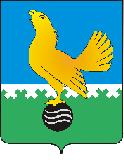 Ханты-Мансийский автономный округ-Юграмуниципальное образованиегородской округ город Пыть-ЯхАДМИНИСТРАЦИЯ ГОРОДАмуниципальная комиссия по делам несовершеннолетних и защите их прав  www.pyadm.ru e-mail: adm@gov86.orge-mail: kdn@gov86.orgг.Пыть-Ях, 1 мкр., дом № 5, кв. № 80	р/с 40101810565770510001Ханты-Мансийский автономный округ-Югра 	УФК по ХМАО-ЮгреТюменская область 628380	МКУ Администрация г. Пыть-Яха, л\с 04873033440)тел. факс (3463) 46-62-92, тел. 46-05-89,	РКЦ Ханты-Мансийск г. Ханты-Мансийск42-11-90, 46-05-92, 46-66-47	ИНН 8612005313 БИК 047162000ОКАТМО 71885000 КПП 861201001КБК 04011690040040000140ПОСТАНОВЛЕНИЕ29.05.2019	№ 190Актовый зал администрации города Пыть-Яха по адресу: г.Пыть-Ях, 1 мкр. «Центральный», д. 18а, в 14-30 часов (сведения об участниках расширенного заседания в закрытом режиме указаны в протоколе заседания муниципальной комиссии).О мерах по предотвращению фактов деструктивных проявлений в форме скулшутинга в образовательных организацияхВо исполнение поручения комиссии по делам несовершеннолетних и защите их прав при Правительстве Ханты-Мансийского автономного округа – Югры №01.22.Исх-507 от 13.05.2019, обсудив представленную докладчиками информацию и предложения по предотвращению фактов деструктивных проявлений в форме скулшутинга в образовательных организациях, руководствуясь п. 13 ст. 15 Закона Ханты-Мансийского автономного округа-Югры от 12.10.2005 № 74-оз «О комиссиях по делам несовершеннолетних и защите их прав в Ханты-Мансийском автономном округе-Югре и наделении органов местного самоуправления отдельными государственными полномочиями по созданию и осуществлению деятельности комиссий по делам несовершеннолетних и защите их прав»,МУНИЦИПАЛЬНАЯ КОМИССИЯ ПОСТАНОВИЛА:Информацию о фактах деструктивных проявлений в форме скулшутинга в образовательных организациях, их признаков, причин и условий возникновения принять к сведению.Директорам общеобразовательных школ города Пыть-Яха (К.Е. Данилов, Л.В. Мартынкевич, О.Г. Поштаренко, Е.В. Харитонова, Е.В. Хахулина, Л.А.Янучковская):Обеспечить изучение педагогическим составом образовательных организаций методического пособия по выявлению признаков риска поведения в социальных медиа, размещенного по ссылке https://adm.gov86.org/files/2019/kdn/po-vyyavleniyu-priznakov-riska-povedeniya-v-sots-media.pdf ;Обеспечить ежедневный контроль за работоспособностью пропускной системы, видеонаблюдения и т.п.; Принять меры к систематическому наблюдению за поведением обучающихся с целью раннего выявления признаков риска деструктивного поведения.Информацию о проведенной работе представить в муниципальную комиссию в срок до 01.10.2019.Директору департамента образования и молодежной политики администрации города Пыть-Яха (П.А. Наговицыной):Обеспечить направление данного постановления в образовательные организации и контроль его исполнения в установленный срок.Начальнику отдела по обеспечению деятельности муниципальной комиссии по делам несовершеннолетних и защите их прав администрации города Пыть-Яха (А.А. Устинов):Обеспечить размещение данного постановления муниципальной комиссии на официальном сайте администрации города Пыть-Яха в срок до 05.06.2019.Председательствующий на заседании:председатель муниципальной комиссии	А.П. Золотых